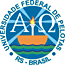 UNIVERSIDADE FEDERAL DE PELOTASPRÓ-REITORIA DE PESQUISA E PÓS-GRADUAÇÃODEPARTAMENTO DE PÓS-GRADUAÇÃO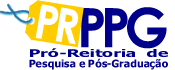 9CANCELAMENTO DE MATRÍCULA EM DISCIPLINANOME DO ESTUDANTE         MATRÍCULACURSO OU PROGRAMANÍVEL  MESTRADO  DOUTORADOESTUDANTE REGULAR  		ESPECIAL  			SEMESTRE:     	ANO:      CÓDIGODISCIPLINAAssinatura do Professor ResponsávelJUSTIFICATIVAPelotas,        ___________________________________________ESTUDANTE Pelotas,        _________________________________________ORIENTADORDE ACORDO EM:      ___________________________________COORDENADOR DO CURSO1ª Via - Coordenador do Curso 2ª Via - Orientador3ª Via - EstudanteDISTRIBUIÇÃO A CARGO DA COORDENAÇÃO DO PROGRAMA 